Tisková zpráva2. 8. 2016Skauting je dobrodružství pro více než 50 milionů holek a kluků po celém světě. Čeští skauti a skautky u toho ani letos nebudou chybětPo loňské velké účasti na světovém skautském Jamboree v Japonsku i letos vyrážejí čeští skauti a skautky v nemalém počtu do zahraničí. Tento týden začínají dvě velké mezinárodní evropské skautské akce – Středoevropské jamboree v Polsku a Roverway ve Francii. Ovšem i do Česka míří každoročně navazovat nová přátelství stovky zahraničních skautů. Tento týden například osm bavorských skautů a skautek táboří se skautským oddílem z Klatov.Roverway ve FranciiSetkání Roverway se koná 3. - 14. 8. 2016 ve Francii a zúčastní se ho okolo 5 000 skautů z celé Evropy i světa - celkem 55 zemí. Roverway bude zahájeno v 7 různých městech Francie - Štrasburku, Monpellier, Lyonu, Rennes, Bordeaux, Amiens a Paříži, kde se na zahajovacím ceremoniálu se skauty setká i francouzský ministr mládeže. Český kontingent čítá okolo 40 účastníků.Roverway je celoevropské setkání skautek a skautů ve věku 16 - 22 a koná se každé 3 roky. Zatím proběhlo v Portugalsku (2003), Itálii (2006), Islandu (2009) a Finsku (2012). Akce je vždy rozdělena na dvě části – v první účastníci v menších mezinárodních skupinkách putují hostitelskou zemí a plní připravené projekty, ve druhé části probíhá společný tábor všech účastníků.Francouzští skauti a skautky mají pro první část připraveno 75 různých „poznávacích“ cest, každou s jiným zaměřením i náročností. Od ochrany přírody ve francouzských horách, pomoc komunitám až po práci s uprchlíky. Účastníci si tak mohou vybrat, zda se třeba bok po boku zkušených námořníků z Národní společnost mořských záchranářů budou učit plavit na menších člunech a záchranných lodích a práci záchranářů si i sami vyzkouší, nebo zda budou například pomáhat v Paříži s přerozdělováním materiální pomoci pro uprchlíky. 
Ve druhé části se pak všichni sjedou do Jambville – francouzské národní skautské centrum, kde zde bude probíhat další program. I zde bude jedním z hlavních témat Roverway – Žít společně a Občanská angažovanost;  cílem Francouzů je dát mladým lidem pocit, že dokáží změnit svět.Více naleznete na http://www.roverway2016.org/en/Středoevropské Jamboree - “Umění skautingu!”Již 13. Ročník Středoevropského Jamobore se uskuteční od 4. do 14. srpna v polské Vratislavi. Skauty a skautky ve věku od 14 do 17 let čeká našlapaný program plný dobrodružství a adrenalinu, ale i poznávání nových míst a kultur, zejména však nová přátelství a příležitosti. Heslem letošního CEJ je: “Umění skautingu!” Zúčastní se ho více než 2000 skautů a skautek z 29 zemí. Český kontingent je největší ze všech - má téměř 300 členů.  Český kontingent můžete sledovat na  https://www.facebook.com/CEJ2016cz/ a dále také na Instagramu či Snapchatu pod #skaut a #cej2016cz. Více o celé akci naleznete na http://cej2016.pl/V rámci Mezinárodního dne budou skauti prezentovat ČR na základě jídla, poznávacích her a aktivit typických pro český skauting. Nejdůležitější pro český kontingent je ale večer 9. 8., kdy pro celé jamboree čeští skauti chystají CZECH PARTY. Na tuto party náš tým připravil aktivity jako skupinové karaoke, hru s úkoly, taneční bitvu a volbu krále a královny večera. Nebudou chybět ani míchané nealkoholické nápoje, které budou mít barvy podle vlajek jednotlivých států.Příznačné je, že výprava českého kontigentu byla skauty v průběhu roku organizována z různých koutů světa - hlavní vedoucí Vojtěch Olbrecht ji vedl ze svého pobytu v americkém Chicagu, jeho zástupkyně Petra Müllerová z Lucemburska a hospodář Jakub Vaněk z Indie. Skauti a skautky z Bavorska táboří spolu s klatovskými v Třemešné pod PřimdouKaždý rok se ale také uskuteční několik desítek menších akcí a „výměnných pobytů“, kdy zahraniční skauti a skautky navazují přátelství s dětmi z Česka nezávisle na větších akcích.Do České republiky míří zahraniční skauti samostatně nebo v rámci jednotlivých oddílů, které navázaly spolupráci s těmi českými. V sobotu tak na Tachovsku začal tábor dětí z klatovského střediska Královák a osmi devítiletých skautů a skautek a jejich vedoucích z Bavorska. „Již delší dobu jsme se snažili navázat partnerství se zahraničním oddílem a letos se nám to podařilo. I když se jedná o mladší děti, už po prvním dni tábora jsme sžili, hrajeme společné hry nebo si vyprávíme o svých zemích a kulturách,“ doplňuje Lukáš Korec vedoucí skautského tábora v Třemešné.Junák – český skaut je největší výchovnou organizací pro děti a mládež v Česku. Za posledních 10 let se počet skautek a skautů v zemi zvýšil ze 40 tisíc na 55 tisíc. Skauting vede k formování charakteru, přináší mladým lidem dobrodružství a partu kamarádů. Je největším hnutím pro děti a mládež na světě – hlásí se k němu okolo 50 milionů dětí a mladých lidí ve 216 zemích světaVíce na http://www.skaut.czJitka Taussikovátisková mluvčí Junáka – českého skautaGSM 604 867 970jitka.taussikova@skaut.czDalší zajímavé zprávy ze světa skautingu naleznete také na stránkách, na které odkazují jednotlivé bannery níže: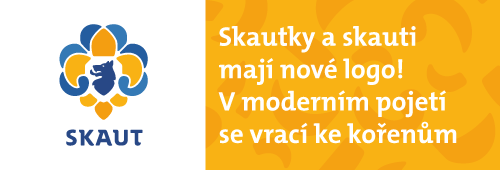 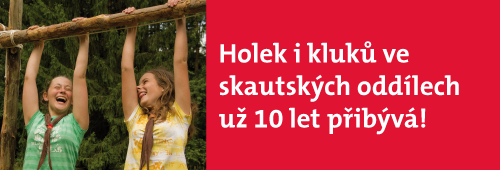 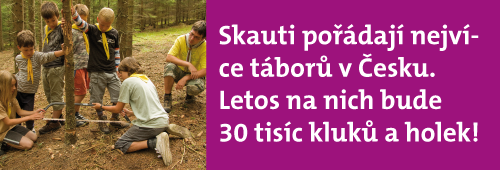 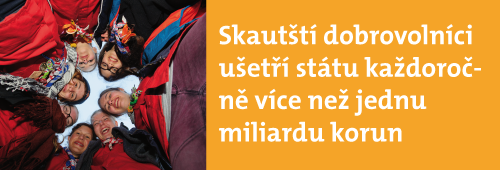 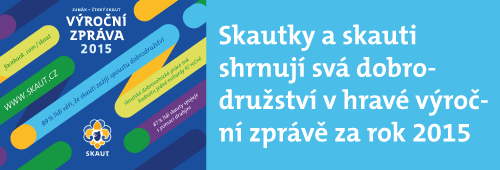 